NFS Weekly Work Planner  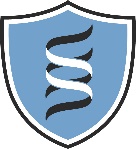 Recommended hours you should be working:Year 7 and 8: This should equate to approximately 15 hours of work per week as a minimum. You can do more if you wish! This can be split into 3 hours of work per weekday.  Year 9:This should equate to approximately 17 hours of work per week as a minimum. You can do more if you wish! This can be split into approximately 3.5 hours of work per weekday.  Year 10:This should equate to approximately 20 hours of work per week as a minimum. You can do more if you wish! This can be split into 4 hours of work per weekday.  Monday has been completed as an example. Change if you wish!SubjectTime spent on subject per weekEnglish2 hoursMaths2 hoursScience 2 hours All other subjects1 hour SubjectTime spent on subject per weekEnglish2.5 hoursMaths2.5 hoursSciences (biology, chemistry and physics) 4 hours  All other subjects2 hours SubjectTime spent on subject per weekEnglish3 hoursMaths3 hoursSciences (biology, chemistry and physics)6 hoursAll other Ebacc and options subjects2 hoursSchool workOther activitiesMondayDate: Subject A: Hegarty maths – percentages (45 Mins) Reading (20-30 mins) Made sandwiches for all my family at lunch time. MondayDate: Subject B: KO Energy Transfer, section A. Use look, cover, write check to memorise this section (mark in green pen). (45 mins) Reading (20-30 mins) Made sandwiches for all my family at lunch time. MondayDate: Subject C: Jesus Part 1 KO - Flash Cards (45 mins) Reading (20-30 mins) Made sandwiches for all my family at lunch time. MondayDate: Subject D: Shakespeare KO - look, write, cover, check – mark in green pen (45 mins) Reading (20-30 mins) Made sandwiches for all my family at lunch time. TuesdayDate:Subject A: TuesdayDate:Subject B: TuesdayDate:Subject C: TuesdayDate:Subject D: WednesdayDate:Subject A: WednesdayDate:Subject B: WednesdayDate:Subject C: WednesdayDate:Subject D: ThursdayDate:Subject A: ThursdayDate:Subject B: ThursdayDate:Subject C: ThursdayDate:Subject D: Friday Date:Subject A: Friday Date:Subject B: Friday Date:Subject C: Friday Date:Subject D: